IL SECOLO XIX                        31 Gennaio 2005L’INIZIATIVAAnziani a scuola di internetal CepChiocciolina, bi, Cep. E’ l’alfabeto dell’amicizia e delle nuove tecnologie che da anni si insegna sulla collina di Ca’ Nova. Sui banchi di scuola ci sono gli anziani. In cattedra gli studenti delle superiori del ponente. Si chiama così, @bCep, l’iniziativa inaugurata nel 2000 dal Consorzio Pianacci del Cep di Prà – alfabetizzare all’uso del computer e di Internet i nonni del quartiere – che quest’anno ritorna più forte che mai, con la collaborazione dell’Ufficio Politiche Giovanili del Comune di Genova. Si parte oggi al Fastwebpoint della Bibliotecas Firpo con il via ufficiale.Negli anni passati i corsi di avviamento ad Internet per anziani, gratuiti, sono riusciti a coinvolgere circa duecento ultrasessantenni e decine di ragazzi delle scuole medie e superiori del ponente cittadino. Quest’anno a insegnare saranno gli studenti degli istituti Odero, Bergese e Rosselli, con l’aggiunta della qualificata assistenza (informatica e logistica) sia di ragazze del Servizio Civile Volontario (grazie alla collaborazione del Circolo ArciRagazzi Prometeo) che di operatori informatici scolastici e gli anziani interessati.“L’iniziativa ha lo scopo di offrire un’occasione di rivitalizzazione al quartiere Cep – spiega in una nota il Consorzio Pianacci che da anni gestisce l’area polisportiva e gli spazi sociali nel cuore di Ca’Nova – contemporaneamente di stimolare il rapporto intergenerazionale nell’ambito di un’esperienza scuola-territorio.”A ogni studente sarà riconosciuto un “buono” da 20 euro utilizzabile per l’acquisto di libri e o cd. Ogni lunedì e mercoledì tre studenti affiancheranno altrettanti ultrasessantenni che potranno scegliere o un semplice modulo formativo (per principianti totali) oppure, se già un po’ pratici, potranno cimentarsi in una libera navigazione (assistita) con la comodità (e velocità) della connessione Adsl, per un totale di 4 lezioni in due settimane. Gli interessati possono rivolgersi al numero telefonico 010.6120546, dalle 15.30 alle 18.30, dal lunedì al venerdì. L’iscrizione è gratuita.Graziano Cetara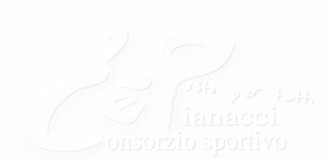 